13. fejezet Az áruló bűne és bűnhődéseTartozik hozzá PPTFeladatok összesítő táblázataFeladatok összesítő táblázataFeladatok összesítő táblázataFeladatok összesítő táblázataFeladatok összesítő táblázataKötelező feladatokKiegészítő feladatokKiegészítő feladatokHázi feladatHázi feladat1.a,1.b, 1.c, 4., 5.a, 5.b, 7.a, 
7.b, 7.c, 7.d,
7e, 8, 9a, 9bEgyszerűbbNehezebbEgyszerűbbNehezebb1.a,1.b, 1.c, 4., 5.a, 5.b, 7.a, 
7.b, 7.c, 7.d,
7e, 8, 9a, 9b10.a2.a, 2.b, 10.b, 10.c, 
12.a, 12.b3.a, 3.b, 6.a, 6.b, 6.c
vázlat kiegészítése
Olvasás: 14. fejezet11.JelmagyarázatJelmagyarázatérzelmi ráhangolódást segítő feladat/okrávezető feladat/oka feladat továbbgondolásaabban az esetben alkalmazzuk, ha egy feladat kapcsán többféle feladatot, tevékenységet is felajánlunk@azokat a feladatokat jelöli, melyek digitálisan is elérhetőekMit akarunk elérni?Feladatok, tevékenységek leírásaMunkaformákEszközökJegyzete-im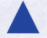 113./1.a–cA gyerekekkel végezzetek címjóslást!Vajon miről fog szólni ez a fejezet a címe alapján?A történetből hozott példák kapcsán beszélgessetek a bűn fogalmáról! Fontos, hogy azt is tisztázzátok, hogy minden esetben a szándékosság, az ártó szándék a bűn mozgatórugója!A véletlen cselekedeteket nem tekinthetjük bűnnek, még akkor sem, ha azok kellemetlen következményekkel járnak valakire nézve!A beszélgetést a bűnhődés szó jelentésmagyarázatával folytassátok!Térjetek ki a bűnhődés és a büntetés közötti párhuzamra, majd végül a bűnbánat, bűnbocsánat fogalmakat is tisztázzátok a gyerekekkel!Kérjétek meg a gyerekeket, hogy sorolják fel az eddig megismert szereplők közül azokat, akiket valami miatt árulónak gondolnak!Véleményüket indokolják írásban, egy-egy mondattal!Kezdeményezzetek irányított beszélgetést a téma kapcsán!Neked mi jelenti a legsúlyosabb büntetést?Létezik-e a büntetésnek olyan formája, amit nem mások szabnak ki ránk, hanem mi önmagunkra? (lelkiismeretfurdalás, önvád stb.)frontális munkaegyéni munkafrontális munkafogalma-zásfüzet114./2.aA feladat továbbgondolásaként a gyerekek rendeljék hozzá a 113. oldalon lévő 1.a–c feladatok kapcsán kibontott fogalmakat! (bűn, büntetés, bűnbocsánat, bűnös, áruló, árulás)A gyerekek készítsenek néhány mondatból álló jelentésmagyarázatot a táblázatban szereplő közmondásokhoz, szóláshasonlatokhoz! Olvassanak fel ezek közül minél többet!egyéni munkamunkafüzet114./4.@A 4. feladat digitális változatban is elérhető: Itt!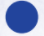 115./5.aKezdeményezzetek beszélgetést az igeszakasz kapcsán!Első lépésként tisztázzátok a gyerekekkel a tisztátalan szó jelentését!Ezt követően tegyetek különbséget a „bemegy a száján” és a „kimegy a szájából” kifejezések jelentéstartalma között!Végül csatoljatok vissza a 113/1.b feladathoz!Adjanak egy-egy olyan mondatot a „bűnös ember” szájába, amiből egyértelműen következtethetünk az ártó szándékra!frontális munkamunkafüzet115./5.aAz írásos feladatot kiválthatjátok szituációs játékkal!Két rossz szándékú ember beszélgetéséből derüljön ki, hogy milyen rossz cselekedetre készülnek!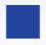 116./7.a„Hegyezd a füledet!” 1.Edmund szemét bekötötték, ezért a hallott hangok alapján próbálta meg kikövetkeztetni, hogy mi történhet körülötte. Kössétek be egy gyerek szemét, majd különböző tárgyak felhasználásával keltsetek zajokat! A bekötött szemű tanulónak ki kell találnia, hogy milyen tárggyal keltettétek a zajt! pl.: csengő, papírlapok tépése, poharak koccintása, csörgődob, furulyafrontális munkakendő, tárgyak pl.: csengő, papírlapok, poharak, csörgődob, furulya116./7.a„Hegyezd a füledet!” 2.Azt kell kitalálnia, hogy melyik osztálytársa olvassa fel az alábbi mondatot:„Ki fogta el a boszorkányt?"Annak a gyereknek kell felolvasnia a mondatot, akinek a tanító megérinti a vállát.frontális munkakendő116./7.bA feladatmegoldás előkészítéseként beszéljétek meg a gyerekekkel, hogy vajon milyen írói eszköz segítségével tudnák megismertetni az olvasókkal Edmund érzelmeit, gondolatait szorult helyzetében!Betekintést engedünk a szereplő gondolataiba.A gyerekek olvassák el a 7.c feladatban található táblázat értékelési szempontjait!Az értékelési szempontok alapján azonosítsák be az „elkészítendő” szöveg műfaját! (Elbeszélés)Egészítsék ki a táblázatot – a szöveg szerkezeti szempontból történő elemzéséhez – egy újabb szemponttal!Az egyes részek az új információknak megfelelően bekezdésekre tagolódnak!frontális munkaegyéni munkamunkafüzet117./8.Mielőtt a gyerekek felolvasnák írásaikat, közösen határozzatok meg egy-egy szempontot a tartalmi, szerkezeti, nyelvi szempontból történő értékeléshez!Természetesen kitérhettek az ötletességre is!Gondoljátok tovább! Mit tett a Fehér Boszorkány, miután Aslan és felmentő serege visszaindultak a Kőasztalhoz, és az erdőben csend és nyugalom honolt? Milyen terveket szőtt?Írjátok le néhány mondattal a fogalmazásfüzetetekbe!frontális munkaegyéni munkafogalma-zásfüzet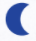 117./9.a@A 9.a feladat digitális változatban is elérhető: Itt!117./9.bIsmételjétek át a párbeszédes részek szövegrészeire vonatkozó írásjelhasználatot! (Munkafüzet 59. oldal 2.b)frontális munkamunkafüzet117./9.bA feladat elvégzése után járjátok körül a gyerekekkel a megbocsátás, bocsánatkérés kérdéskörét! Beszélgetésindító kérdések:Vajon mennyire lehetett könnyű vagy nehéz Aslannak megbocsátani Edmund árulását?A testvéreinek?Edmundnak mennyire lehetett könnyű vagy nehéz bocsánatot kérni?Előfordult-e már veled, hogy nehéz volt bocsánatot kérni?Előfordult-e már veled, hogy nehéz volt megbocsátani?Volt-e olyan eset, hogy nem sikerült megbocsátani/bocsánatot kérni?Mi lehet a következménye, ha ezeket nem tesszük meg?Mi/Ki tud ebben segíteni nekünk?Előfordult-e már veled, hogy valaki megbántott és nem kért bocsánatot?Mi tettél ekkor? Hogyan érezted magadat?frontális munka118./11.@A 11. feladat digitális változatban is elérhető: Itt!119./12.aA feladat elvégzése előtt beszélgessetek a gyerekekkel arról, hogy milyen érzés várakozni valakire/valamire!Amíg Aslan és a boszorkány tárgyalt, mindenki másnak várakoznia kellett.Beszélgetésindító kérdések:Hogyan élte meg ezt Edmund?A többi testvér?A tábor többi tagja?Előfordult-e már veled hasonló helyzet, hogy várakoznod kellett, mialatt rólad beszélgettek?Hogyan élted meg ezt a várakozást?frontális munkaVÁZLATA fejezethez kacsolódó feladatok közül több is lehetőséget biztosított az elbeszélésről tanultak átismétlésére, elmélyítésére.A gyerekek alkalmazzák ismereteiket a gyakorlatban is! Írjanak elbeszélést a fejezetben történt eseményekről!Záró feladatként a gyerekek foglalják össze tömören a fejezet tartalmát!Írásaikban használják fel az egyes szövegrészekhez kapcsolódó vázlatpontokat is!Az elbeszélések értékelése előre kiválasztott szempontok szerint, közösen történjék! (tartalmi, szerkezeti, nyelvi kifejezésmód)egyéni munkafogalma-zásfüzet